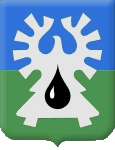 Администрация города Урай       Управление экономического развитияПредварительные итоги социально –экономического развития города Урайза январь – декабрь  2023 года январь, 2024ВведениеПредварительные итоги социально–экономического развития города Урай за 2023 год основываются на данных Управления Федеральной службы государственной статистики по Тюменской области, Ханты-Мансийскому автономному округу – Югре и Ямало-Ненецкому автономному округу (Тюменьстат), структурных подразделений администрации города Урай, организаций и учреждений города.Социально - экономическое развитие города Урай осуществляется в соответствии с национальными целями и задачами, приоритетами направлениями, определенными в посланиях Президента Российской Федерации, документах стратегического планирования Ханты-Мансийского автономного округа – Югры, города Урай, и в рамках реализации 16 муниципальных программ города.04.09.2023 на территории города Урай создан оперативный штаб города Урай (постановление администрации города Урай от 04.09.2023 №1897) основными задачами которого являются:- координация деятельности органов публичной власти и организаций по охране общественного порядка, обеспечению общественной безопасности, охране военных, важных государственных и специальных объектов, объектов, обеспечивающих жизнедеятельность населения, транспорта, коммуникаций и связи, объектов энергетики, а также объектов, представляющих повышенную опасность для жизни, здоровья людей и для окружающей природной среды;- выработка предложений по введению особого режима работы объектов, обеспечивающих функционирование транспорта, коммуникаций и связи, объектов энергетики, а также объектов, представляющих повышенную опасность для жизни и здоровья людей и для окружающей природной среды;- принятие решений о проведении мероприятий по защите населения и территорий от чрезвычайных ситуаций природного и техногенного характера, а также по реализации мер для удовлетворения потребностей Вооруженных Сил Российской Федерации, других войск, воинских формирований, органов и нужд населения.Заседания Штаба проводятся по мере необходимости.Постановлением администрации города Урай от 27.11.2023 №2491 утвержден Реестр муниципальных услуг города Урай (далее - Реестр услуг). Актуальная редакция Реестра услуг размещается на официальном сайте органов местного самоуправления города Урай (https://uray.ru/informaciya-dlya-grazhdan/gosudarstvenniie-i-munitsipalniie-uslugi/).В Реестр услуг на 31.12.2023 включено 63 услуги (в том числе 55 муниципальных услуг и 8 услуг, предоставляемых муниципальными учреждениями).За 2023 год предоставлено 726 368 (государственных (по переданным полномочиям),  муниципальных, услуг учреждений, в которых размещено муниципальное задание), из них в электронном виде – 716 635 услуг, что составляет 98%. В 2023 году на территории города Урай зарегистрировано 5 организации территориального общественного самоуправления, 4 из которых с образованием юридического лица:Местная общественная организация территориальное общественное самоуправление «Юго-Восточный» города Урай;-Местная общественная организация территориальное общественное самоуправление «Шаимский»; -Местная общественная организация территориальное общественное самоуправление «Уютный Дом»;-Местная общественная организация территориальное общественное самоуправления «Западный»;-Местная общественная организация территориальное общественное самоуправления «Солнечный» города Урай.Социальная политика1. Демографические показатели  По предварительной оценке на 01.01.2024 среднегодовая численность населения города Урай составила 41187 человек, что по отношению к аналогичному периоду прошлого года выше на 0,04%. Численность постоянного населения также демонстрирует небольшой рост на 0,2% и составляет 41232 человека. По предварительной оценке на 01.01.2024 миграционный прирост составил 240 человек за счёт снижения числа выбывших.    Основные демографические показатели по г.Урайтаблица 1            *- оценка на 01.01.2024 с учетом итогов Всероссийской переписи населения 2020 года.    Снижение числа родившихся в настоящее время связано с сокращением численности женщин в возрасте наибольшей репродуктивной активности (20-25 лет), а также со снижением интенсивности рождаемости и изменениями ее возрастного профиля. Все чаще женщины откладывают рождение первого ребенка на более поздние возрастные периоды, что связано с тенденциями в современном обществе (получение образования, решение жилищного вопроса, отсутствие регистрации отношений).Инструментом реализации демографической политики, направленной на сохранение достойного уровня жизни населения, его здоровья и благополучия  являются  национальные проекты, государственные и муниципальные программы, входящие в состав национальных проектов.  Город Урай участвует в реализации национального проекта «Демография», который затрагивает сферы поддержки семей при рождении детей; создании условий для осуществления трудовой деятельности женщин, имеющих детей; создании условий для доступности дошкольного образования для детей в возрасте до трех лет; здорового образа жизни; активного долголетия и повышения качества жизни пожилых; занятия физической культурой и спортом. 2. Анализ заработной платы, рынка труда и занятости населения2.1.Заработная платаСреднемесячная начисленная заработная плата в расчете на одного работника по крупным и средним предприятиям города по оценочным данным на 01.01.2024 составила 97100,00 рублей и по отношению к 01.01.2023 номинально возросла на 13,6%. Важно отметить, что информация о зарплатах формируется по данным статистического наблюдения в разрезе крупных и средних предприятий города, а также работников бюджетной сферы. В целях организации работы по снижению неформальной занятости, легализации «серой» заработной платы и повышению собираемости страховых взносов во внебюджетные фонды в сфере легализации неформальных трудовых отношений на территории городского округа город Урай создана рабочая группа по снижению неформальной занятости, легализации «серой» заработной платы, повышению собираемости  страховых взносов во внебюджетные фонды городского округа город Урай (далее - Рабочая группа) (постановление администрации города Урай от 29.11.2019 №2876 «О рабочей группe по снижению неформальной занятости, легализации «серой» заработной платы, повышению собираемости страховых взносов во внебюджетные фонды города Урай»). В 2023 году состоялось  3 заседания Рабочей группы. Протоколы заседаний Рабочей группы размещены на официальном сайте органов местного самоуправления города Урай https://uray.ru/institution/komissiya-po-voprosam-socialno-yekono/ В результате работы Рабочей группы на 31.12.2023 на территории города Урай нарушений трудового законодательства в части ненадлежащего оформления трудовых отношений с работниками не выявлено. За 2023 год в результате ведения индивидуального учета закрепляемости на рабочих местах общее количество работников, заключивших трудовые договоры в ходе реализации мер по снижению неформальной занятости, составило 266 человек (физические лица – 143, индивидуальные предприниматели – 123), что составляет 102,3% от контрольного показателя на 2023 год - 260 человек.С целью регулирования социально-трудовых отношений и связанных с ними экономических отношений, согласования интересов работников и работодателей в целях обеспечения устойчивого развития экономики города Урай и на этой основе стабильного повышения уровня жизни в городе Урай создана Муниципальная трехсторонняя комиссия по регулированию социально-трудовых отношений (далее – Комиссия). За 2023 год состоялось 2 заседания Комиссии. Протоколы заседания Комиссии размещены на официальном сайте органов местного самоуправления города Урай https://uray.ru/institution/municipalnaya-trekhstoronnyaya-komissi/. 2.2. Трудовая деятельность и безработица По оценочным данным на 01.01.2024 из числа занятых в экономике среднесписочная численность работников, занятых на крупных и средних предприятиях города (без внешних совместителей), составила 10,338 тыс. человек  (96,7% к 01.01.2023). В 2023 году 36 организаций города представили информацию о сокращении численности работников в количестве 152 человека, фактически сокращено, высвобождено с начала года 92 человека.Численность граждан, обратившихся в КУ «Урайский центр занятости населения», уволенных в связи с ликвидацией организации либо сокращением штата работников с начала года составила 43 человека. Работниками КУ «Урайский центр занятости населения» проводится информационно-разъяснительная работа по вопросам высвобождения, в том числе выездные консультации. Осуществляется издание информационно-раздаточного материала (памяток, буклетов). Вся необходимая информация размещается на информационных стендах, публикуется в печатных средствах массовой информации.Ситуация на рынке трудатаблица 3 В 2023 году по отношению к 2022 году в городе Урай наблюдается снижение напряженности на рынке труда и повышение уровня регистрируемой безработицы. В целях стабилизации ситуации на рынке труда в отчетном периоде продолжалась реализация мероприятий государственной программы «Поддержка занятости населения», направленных на содействие занятости населения. КУ «Урайский центр занятости населения» в постоянном режиме ведется работа с работодателями города Урай.В 2023 году заключено 54 договора с 46 организациями города на 676 рабочих мест, в том числе:-  по организации общественных работ для временного трудоустройства незанятых трудовой деятельностью и безработных граждан – 21 договор с 14 организациями города на 138 мест. Трудоустроено 138 ищущих работу и безработных граждан;- по организации временных работ для безработных граждан, испытывающих трудности в поиске работы  - 8 договоров с 8 работодателями города на 23 рабочих места. Трудоустроено 23 безработных граждан из числа граждан, испытывающих трудности в поиске работы;- по трудоустройству несовершеннолетних граждан в возрасте от 14 до 18 лет на временную работу - 25 договоров с 24 организациями города на 515 рабочих мест. Трудоустроено 525 несовершеннолетних граждан по профессиям: курьер, уборщик территорий.В рамках организации стажировки выпускников образовательных учреждений профессионального образования в возрасте до 25 лет, в целях приобретения ими опыта  работы по полученной профессии трудоустроено 11 выпускников образовательных учреждений профессионального образования, из них 9 выпускников БУ ХМАО-Югры «Урайский политехнический колледж», 1 выпускник ФГБОУ ВО «Югорский государственный университет», 1 выпускник ГАПОУ СО «Уральский колледж технологий и предпринимательства».В 2023 году КУ «Урайский центр занятости населения» была организована и проведена 1 мини-ярмарка вакансий с приглашением УГО ООО «Всероссийское общество инвалидов», в которой приняли участие 8 человек. Работодателями было заявлено 8 вакансий. В результате проведенной мини-ярмарки трудоустроено 8 человек. Также было организовано и проведено 2 всероссийских ярмарки вакансий, в которых приняли участие 91 человек, 22 организации, работодателями было заявлено 104 рабочих места. К профессиональному обучению, по направлению КУ «Урайский центр занятости населения», приступили: 64 безработных граждан, 18 граждан предпенсионного возраста, 3 пенсионера и 22 женщины, находящихся в отпуске по уходу за ребенком в возрасте до трех лет и женщин, имеющих детей дошкольного возраста, не состоящих в трудовых отношениях.  Получили государственную услугу по профориентации за отчетный период  1415 человек, по психологической поддержке 110 граждан, по социальной адаптации – 112 безработных граждан.По мероприятию «Содействие трудоустройству незанятых инвалидов, в том числе инвалидов молодого возраста, на оборудованные (оснащенные) рабочие места» заключено  4 договора. Граждане из числа инвалидов трудоустроены по профессиям: уборщик производственных и служебных помещений, рабочий по комплексному ремонту зданий, бухгалтер, кухонный рабочий.По мероприятию «Содействие трудоустройству незанятых одиноких родителей, родителей, воспитывающих детей-инвалидов, многодетных родителей, женщин, осуществляющих уход за ребенком в возрасте до 3 лет» в 2023 году заключен 1 договор на оснащение постоянного рабочего места. Гражданка из числа одиноких родителей трудоустроена продавцом-кассиром.В целях расширения возможностей при поиске работы и повышения мобильности соискателей все вакансии, заявленные работодателями города Урай, в том числе для инвалидов, в КУ «Урайский центр занятости населения», размещаются на портале «Работа России» trudvsem.ru. Все услуги портала предоставляются бесплатно. Выгрузка актуальных вакансий на портал происходит в автоматическом режиме ежечасно. 3.  Пенсии, социальные выплаты  и пособияЧисленность пенсионеров в городе Урай на 01.01.2024 составила 13 711 человек, или 33,2% по оценочным данным от общей численности постоянного населения (41,232 тыс. чел. – оценка на 01.01.2024). В 2023 году по сравнению с 2022 годом произошло снижение численности пенсионеров «по старости» на 55 человек, рост численности пенсионеров «по инвалидности» -  на 13 человек; «по случаю потери кормильца» - на 11 человек, «по государственному пенсионному обеспечению» - на 35 человек. Численность пенсионеров (человек)таблица 3Доходы, полученные пенсионерами  таблица 4В 2023 году в сравнении с 2022 годом наблюдается увеличение суммы назначенных государственных пенсий на 8,5%. Средний размер назначенной пенсии на 01.01.2024  составил 29 612,00 рублей (рост 108,0% к 01.01.2023 – 27 412,00 рублей). Средний доход пенсионера с учетом начисленных дополнительных пенсий (без учета государственной помощи и доплат) составил 30 724,74 рублей (рост 107,72% к 01.01.2023 – 28 524,68 рублей). Соотношение среднемесячного дохода и прожиточного минимума пенсионера составило 181,3%.Одним из приоритетных направлений государственной политики в сфере пенсионного обеспечения является комплекс мер, направленных на улучшение материального положения всех категорий пенсионеров. Размер пенсий корректировался в соответствии с законодательством.В соответствии с законом  ХМАО-Югры от 07.07.2004 №45-оз «О поддержке семьи, материнства, отцовства и детства в Ханты-Мансийском автономном округе – Югре», законом Ханты-Мансийского автономного округа – Югры от 02.12.2005 №115-оз «О мерах по обеспечению прав детей-инвалидов на воспитание, обучение и образование, прав инвалидов на образование в Ханты-Мансийском автономном округе-Югре», федеральным законом от 19.05.1995 №81-ФЗ «О государственных пособиях гражданам, имеющим детей» предусмотрены детские пособия.Среди существующих социальных выплат можно выделить основные пособия, предусмотренные законодательством:	таблица 5Также, в Ханты-Мансийском автономном округе – Югре разработано и утверждено постановление Правительства Ханты-Мансийского автономного округа – Югры от 10.02.2023 №51-п «О едином перечне прав, льгот, социальных гарантий и компенсаций гражданам Российской Федерации, проживающим в Ханты-Мансийском автономном округе – Югре, принимающим участие в специальной военной операции, и членам их семей», регулирующее все вопросы по сопровождению югорчан, участвующих в специальной военной операции, и членов их семей.  Все социальные пособия и выплаты направлены на материальную поддержку, обеспечение достойного уровня жизни разных слоев населения, обеспечение доступности качественных услуг в области образования, здравоохранения, жилищно-коммунального комплекса.4. Социальная сфераНа территории города Урай находится 14 действующих муниципальных бюджетных образовательных организаций, из них: 5 организаций дошкольного образования, 6 - общеобразовательных организаций и 3 учреждения дополнительного образования (1  - в сфере образования, 1 - в сфере культуры, 1 -  в сфере физической культуры и спорта). Сокращение количества муниципальных бюджетных образовательных организаций произошло за счет проведения работы по реорганизации дошкольных образовательных организаций (далее - ДОУ) путём присоединения ДОУ №6, №19 к ДОУ №10; ДОУ №14 к ДОУ №8.Для обучения детей школьного возраста с ограниченными возможностями здоровья действует КОУ ХМАО-Югры «Урайская школа-интернат для обучающихся с ограниченными возможностями здоровья», в которой на 01.01.2024 обучается 315 человек (на 01.01.2023– 275 человек). В целях обеспечения доступности качественного образования, соответствующего требованиям инновационного развития экономики и современным потребностям общества, а также всестороннего развития и самореализации подростков и молодежи действует  муниципальная программа «Развитие образования и молодежной политики в городе Урай» на 2019-2030 годы, мероприятия которой, в том числе, направлены на реализацию национальных проектов «Демография» (региональный проект «Содействие занятости женщин – создание условий дошкольного образования для детей в возрасте до трех лет») и «Образование» (региональные проекты - «Современная школа», «Успех каждого ребенка», «Поддержка семей, имеющих детей», «Социальная активность», «Цифровая образовательная среда»). Дошкольное образованиеНа 01.01.2024 численность детей, посещающих муниципальные дошкольные образовательные организации, составила 2182 человека, что меньше на 5,8% относительно аналогичного периода прошлого года (на 01.01.2023 – 2317 человек). Основной причиной является сокращение рождаемости на территории города в предшествующем трехлетнем периоде.Во исполнение Указа Президента РФ от 07.05.2012 №599 «О мерах по реализации государственной политики в области образования и науки» 100% детей в  возрасте  от 3-х лет до 7 лет обеспечены  местами в муниципальных бюджетных дошкольных организациях. В целях исполнения национального проекта «Демография» регионального проекта «Содействие занятости женщин – создание условий дошкольного образования для детей в возрасте до трех лет» для создания дополнительных мест на базе муниципальных дошкольных образовательных организаций открыто 16 групп для детей от 1 до 3 лет. По состоянию на 01.01.2024 общий охват детей составил 100,5% или 415 человек (план на 2023 год  - 413 человек).Общее образованиеЧисленность учащихся муниципальных образовательных учреждений на территории города Урай составила 5284 человека. В отчетном периоде отмечено снижение численности обучающихся на 0,3% относительно соответствующего периода прошлого года (на 01.01.2023 – 5359 человек).В 2023-2024 учебном году доля обучающихся во вторую смену составляет 24,6% (1299 человек). В прошедшем 2022-2023 учебном году доля обучающихся во вторую смену составляла 25,7% (1378 человек).В период с января по февраль 2023 года проведен региональный этап Всероссийской олимпиады школьников, который прошел по 15 общеобразовательным предметам, приняли участие 47 обучающихся, из них результативно – 11 человек (2 победителя, 9 призеров), это на 7 человек больше, чем в прошлом году. В едином государственном экзамене по обязательным предметам в текущем году приняли участие 233 выпускника. По результатам ЕГЭ 100% выпускников 11-х классов получили аттестат о среднем общем образовании. В 2023 году число выпускников, получивших медали, составляет 16 человек, что на 3 медали больше, чем в прошлом году (2022 год – 13 человек). В дни весенних, летних, осенних каникул была организована работа лагерей с дневным пребыванием детей с общим охватом 3102 человека, из них на базе образовательных учреждений 1 806 человек, на базе учреждений культуры – 165 человек, на базе учреждений спорта – 450 человек, на базе учреждений социального обслуживания – 159 человек, на базе некоммерческих организаций – 180 человек, на базе дневного стационара, и отделения медицинской реабилитации оздоровлена диспансерная группа детей – 174 ребенка, в том числе выездной отдых – 168 обучающихся в детские оздоровительные лагеря  юга Тюменской области и  республики Татарстан.Реализация приоритетного направления развития сферы образования в городе Урай обеспечена выполнением мероприятий муниципальной программы «Развитие образования и молодежной политики в городе Урай» на 2019-2030 годы. Мероприятия муниципальной программы реализуются через национальный проект «Образование» (региональные проекты «Успех каждого ребенка», «Социальная активность», «Современная школа») с  использованием механизма проектного управления и направлены на достижение целевых показателей, установленных в проектах:1. Проект «Успех каждого ребенка»:- Показатель «Охват детей деятельностью региональных центров выявления, поддержки и развития способностей и талантов у детей и молодежи, технопарков «Кванториум» и центров «IТ-куб» выполнен  на 100% (план на 2023 год – 7,6%, факт 2023– 7,6%).- Показатель «Доля обучающихся по образовательным программам основного и среднего общего образования, охваченных мероприятиями, направленными на раннюю профессиональную ориентацию, в том числе в рамках программы «Билет в будущее» выполнен на 154,1% (план на 2023 год – 37%, факт 2023 – 57%) учащихся по программам основного и среднего общего образования, охваченных мероприятиями, направленными на раннюю профориентацию 5-11 классов);- Показатель «Количество субъектов Российской Федерации, выдающих сертификаты дополнительного образования в рамках системы персонифицированного финансирования дополнительного образования детей»  выполнен на 100% (план на 2023 год – 1, факт на 2023 – 1).2. Проект «Социальная активность»:- Показатель «Общая численность граждан Российской Федерации, вовлеченных центрами (сообществами, объединениями) поддержки добровольчества (волонтерства) на базе образовательных организаций, некоммерческих организаций, государственных и муниципальных учреждений, в добровольческую (волонтерскую) деятельность» за 2023 год составил 0,0011511 млн.человек (план на 2023 год - 0,0011370 млн. человек).3. Проект «Современная школа»:- Показатель «Доля педагогических работников общеобразовательных организаций, прошедших повышение квалификации, в том числе в центрах непрерывного повышения профессионального мастерства» выполнен на 176,7% (план на 2023 год  – 46,4%, факт 2023 – 82%).Дополнительное образованиеУслуги дополнительного образования в городе в сфере образования предоставляются муниципальным бюджетным учреждением дополнительного образования «Центр дополнительного образования» (далее - Центр), деятельность которого осуществляется по системе персонифицированного финансирования. На 01.01.2024 количество детей, посещающих Центр, составило 880 человек (на 01.01.2023 – 887  человек).За 2023 год  педагогами Центра дополнительного образования проведено 96 мероприятий с общим охватом 5760 человек. Всего за 2023 год 474 человека (из них: 78 победителей и 70 призеров) являются участниками конкурсов, олимпиад, фестивалей различного уровня.Также услуги по дополнительному образованию предоставляют некоммерческие организации Детский центр «Успех» (75 чел.),  «Духовное просвещение» (166 чел.), ИП Ямалетдинова (122 чел.), городская местная общественная организация содействия всестороннему развитию детей и молодежи «ВМЕСТЕ» (189 чел.), «Карамелька» (102 чел.). Дополнительное образование в сфере культуры представлено муниципальным бюджетным учреждением дополнительного образования «Детская школа искусств». На 01.01.2024  количество учащихся в учреждении дополнительного образования в сфере культуры и искусства составило 733 человека (на 01.01.2023 – 725 человек).За 2023 год творческие коллективы приняли участие в 99 конкурсах различных уровней, в том числе в 55 международных конкурсах и получили 327 наград.С целью создания семейного креативного пространства для учащихся художественного отделения МБУ ДО «Детская школа искусств» и их родителей с применением принципов инициативного бюджетирования реализован инициативный проект «Керамика для всех. Лепим. Учимся. Творим» по организации мастерской по изготовлению традиционной кондинской керамики в городе Урай. Для жителей города Урай, которые обучают детей в МБУ ДО «Детская школа искусств», занятия керамикой имеют приоритетное значение, поскольку эти занятия воспитывают любовь и уважение к народной культуре и местным традициям, к национальным истокам творчества. В ходе реализации проекта в 2023 году выполнены следующие мероприятия:1. Реконструировано помещение для установки муфельной печи и обжига керамических изделий.2. Установлена муфельная печь в соответствии с техническими требованиями.3. Разработана общеразвивающая программа по керамике для взрослого населения, реализация которой началась с 1 сентября 2023 года. Занятия проходят раз в неделю. 4. Два раза в год планируется проведение выставки-ярмарки керамических изделий для жителей города.Учреждением дополнительного образования в сфере спорта и физической культуры является муниципальное автономное учреждение «СШ «Старт».Средняя численность учащихся спортивной школы по состоянию на 01.01.2024 увеличилась относительно аналогичного периода 01.01.2023 (1 798 человек) на 15 человек и составила 1813 человек. Средняя численность педагогического состава увеличилась на 5 человек и составила 46 человек. Материально-спортивная база физической культуры и спорта в городе Урай включает 136 спортивных объектов, в том числе: 1 стадион с трибунами, 54 плоскостных  спортивных сооружения, 1 крытый каток, 22 спортивных зала, 4 плавательных бассейна, 1 биатлонный комплекс, 1 сооружение для стрелковых видов спорта и др. спортивные сооружения. За 2023 год в сдаче норм ВФСК «ГТО» приняло участие 2 778 человек, из них 2 240 – учащиеся образовательных организаций города. Сборная города Урай стала призером  II регионального этапа Фестиваля ГТО. В окружной спартакиаде пенсионеров ГТО команда города Урай заняла 1 место.Согласно утвержденному Единому календарному плану Региональных, межрегиональных, всероссийских и Международных физкультурных мероприятий и спортивных мероприятий города Урай, за 2023 год было проведено 344 мероприятия. Самые масштабные мероприятия Всероссийского значения, такие как XLI открытая Всероссийская массовая лыжная гонка «Лыжня России»,  Всероссийский день бега «Кросс нации» - 2023, а также спортивные мероприятия окружного значения, такие как межмуниципальный Чемпионат по решению шахматных комбинаций, XIV открытый региональный турнир по боксу, региональные соревнования по плаванию «Жемчужина Приобья», Первенство ХМАО-Югры по гандболу среди юношей и девушек до 14 лет, XXXIV Открытый Региональный турнир по дзюдо, Открытый чемпионат Ханты-Мансийского автономного округа - Югры по авиамодельному спорту в классе F-1 (метательные модели планеров), Чемпионат Ханты-Мансийского автономного округа - Югры по мини-футболу (футзалу) среди мужчин "Первая лига", региональный этап ХIII Всероссийского фестиваля по хоккею среди любительских команд дивизиона «Любитель 50+» в Ханты - Мансийском автономном округе – Югре сезона 2023-2024 г.г.. Всего в мероприятиях приняли участие  11919 человек.Основные показатели физкультурных и спортивно-массовых мероприятий                                                                                                                                таблица 6                                                           Постановлением администрации города Урай от 25.09.2018 №2470 утверждена   и успешно реализуется муниципальная программа «Развитие физической культуры, спорта и туризма в городе Урай и укрепления здоровья граждан города Урай» на 2019-2030 годы (далее муниципальная программа), мероприятия которой направлены на создание условий для физического и спортивного  совершенствования и укрепления здоровья жителей города Урай, укрепление материально-технической базы для занятий физической культурой и спортом и внедрение новых форм организации физкультурно - оздоровительной и спортивно-массовой работы. Мероприятия муниципальной программы реализуются в рамках национального проекта «Демография» (региональный проект «Спорт – норма жизни) и отражаются в показателях:«Доля населения систематически занимающегося физической культурой и спортом, в общей численности населения»  составляет  68%. Всего численность населения города Урай в возрасте 3-79 лет – 39134 человека, численность населения в возрасте 3-79 лет, занимающегося физической культурой и спортом - 26611 человек, (план  на 2023 год – 68,0%); 2. «Уровень обеспеченности граждан спортивными сооружениями исходя из единовременной пропускной способности объектов спорта» составляет 61,1% (план на 2023 год – 60,8%). На базе МАУ «СШ «Старт» был организован лагерь с дневным пребыванием детей во время весенних каникул с охватом участников 135 человек, во время летних каникул с охватом 225 человек, осенних каникул с охватом 90 человек. Общий охват детей составляет 450 человек. Профессиональное образованиеСфера среднего профессионального образования на территории города Урай представлена БУ ПО ХМАО-ЮГРЫ «Урайский политехнический колледж» (далее Урайский политехнический колледж).  Численность студентов, обучающихся в Урайском политехническом колледже, на 01.01.2024 увеличилась на 6,2% относительно 01.01.2023 (934 человека) и составила 992 человека в том числе: - по программам подготовки квалифицированных  рабочих, служащих - 214 человек;- по программам  подготовки  специалистов среднего звена - 778 человек. Урайский политехнический колледж готовит студентов по 17 специальностям.          Наиболее востребованными на предприятиях города являются выпускники по специальностям: электромонтеры по ремонту и обслуживанию электрооборудования, автомеханики, операторы нефтяных и газовых скважин.За отчётный период количество выпускников в сравнении с аналогичным периодом прошлого года увеличилось на 6,9% (на 01.01.2023 - 204 человека) и составило 218 человек.Количество трудоустроенных выпускников в 2023 году составило 104 человека. Значимыми событиями для Урайского политехнического колледжа стала победа 6 студентов в 5 компетенциях в I Региональном этапе конкурса по профессиональному мастерству «Профессионалы», который проводился на 4 территориях ХМАО-Югры (в очном формате). А так же призовые места в 4 компетенциях в VIII Региональном чемпионате по профессиональному мастерству среди инвалидов и лиц с ограниченными возможностями здоровья «Абилимпикс». 5. Молодежная политика В городе Урай в сфере молодежной политики осуществляет свою деятельность муниципальное автономное учреждение молодежной политики города Урай «Центр молодежных и гражданских инициатив» (МАУ МП «ЦМИГИ»). За 2023 год проведено 130 молодежных и добровольческих (волонтерских) мероприятий с общим охватом участников более 20000 человек, из них около 8000 молодежи. Одними из крупнейших и масштабных мероприятий стали: Фестиваль ко дню молодёжи «ЖАРА», проектная школа «Моя идея», молодежный форум «Развитие.Урай.Молодежь», кибертурнир на кубок главы города Урай, образовательно-развлекательная игра «Гигамозг», всероссийская игра «Р.И.С.К.», «Варежка желаний». В добровольческой (волонтерской) сфере массовыми акциями стали «Окопная свеча», «Блокадный хлеб», «Звезды Героев», «Георгиевская ленточка», «Красная гвоздика», автопробег, посвящённый Дню Флага РФ «Под Флагом России», а также городской форум «Волонтер – это стиль жизни».Также в отчетном периоде активно работал муниципальный штаб #МыВместе по оказанию гуманитарной помощи военнослужащим СВО и жителям Донбасса. С начала объявления Президентом Российской Федерации специальной военной операции штабом города Урай было направлено более 30 тонн гуманитарного груза в зону СВО. Волонтёры штаба оказали адресную помощь 161 заявителю (родственники военнослужащих), например, в доставке продуктов пожилым родственникам, помогли с бытовыми проблемами, какими как замена розеток и проводки, ремонт прогулочной коляски, колка дров. В целях развития молодежного парламентаризма в феврале 2023 года сформирован новый состав Молодежного Совета при администрации города Урай, в который вошли 13 представителей активной молодежи (постановление администрации города Урай 
от 27.02.2023 №327). В июне 2023 года состоялось торжественное вручение дипломов «Лауреат молодежной премии главы города Урай». В этом году лауреатами стали 9 человек в общественно значимых номинациях: «За успехи в реализации инновационных программ и проектов в области науки, образования и молодежной политики», «За успехи в области гражданско-патриотического воспитания» и др. За отличные оценки по результатам учебного года, особые способности в освоении учебной программы, значительные результаты в олимпиадах, соревнованиях, смотрах, конкурсах и конференциях, дипломами лауреата именной премии Общества с ограниченной ответственностью «ЛУКОЙЛ-Западная Сибирь» по итогам 2022-2023 учебного года награждены 5 человек. В региональном конкурсе «Премия Губернатора Югры в целях поощрения и поддержки талантливой молодежи» победителем стал 1 человек. В городе с 01.06.2023 возобновлено летнее трудоустройство несовершеннолетних граждан. Заключено соответствующее соглашение между КУ ХМАО-Югры «Урайский центр занятости населения» и МАУ МП «ЦМИГИ». За летний период было организовано 3 ежемесячные рабочие смены. Работали несовершеннолетние в должности «Уборщик территории» на закрепленных городских местах общего пользования. Всего в летний период было организовано временное трудоустройство 151 несовершеннолетнему гражданину в возрасте 14-17 лет в свободное от учебы время.Специалистами МАУ МП «ЦМИГИ» ведется активная работа по привлечению молодежи в форумную кампанию и грантовые конкурсы. Молодым людям, проявившим инициативу, оказывается консультационная помощь в оформлении проектов. На Росмолодёжь.Гранты за три заочных конкурса было подано около 50 проектов, 7 из них на Микрогранты. В первом заочном конкурсе победителями стали 2 человека с проектами «Говорим по- русски», «Перезагрузи себя. Перезагрузи других. Перезагрузи мир». В микрогрантах - 1 победитель с проектом «Мультстудия «ЭкоЛукошко». На второй заочный конкурс было подано 23 заявки, результаты будут известны в 1 квартале 2024 года. Общая сумма грантовой поддержки составила 951 тыс. рублей. С учетом потребностей молодежи и получаемой от них обратной связи ведется работа по перезапуску форматов проведения ряда мероприятий. Так, к примеру, конкурс проектов «Моя идея» переформатировался в проектную школу, что позволило не только познакомиться с идеями молодежи, а дополнительно обучить их проекторной деятельности, тем самым повысив качество подаваемых заявок на грантовые конкурсы.6.  КультураНа территории города Урай в сфере культуры осуществляет деятельность МАУ «Культура», включающее в себя структурное подразделение - Культурно-исторический центр, в составе которого централизованная библиотечная система (3 библиотеки) и музей истории города Урай, 2 учреждения культурно-досугового типа, парк культуры и отдыха. В отчетном периоде учреждениями культурно-досугового типа (киноконцертный цирковой комплекс «Юность Шаима» и культурно-досуговый центр «Нефтяник») проведено 591 мероприятие, что больше аналогичного периода прошлого года на 6,9% (прошлом году – 553 мероприятия).Благодаря победе Киноконцертного циркового комплекса «Юность Шаима» в конкурсе Президентского фонда культурных инициатив в 2023 году в городе Урай реализован проект по организации и проведению XIII Всероссийского циркового фестиваля «Палитра юных».За годы своего существования единственный специализированный в регионе фестиваль стал брендом города, его визитной карточкой и ярким событием в культурной жизни Ханты-Мансийского автономного округа - Югры. На фестиваль приехали талантливые коллективы со всех уголков России: Новокузнецк, Москва, Верхний Тагил, Челябинск, Карпинск, Южноуральск, Екатеринбург и другие. В 2023 году реализованы уникальные проекты, которые стали победителями Гранта Губернатора Югры: Иммерсивный спектакль «Солнца - твоей судьбе!». Проект осветил культурные традиции коренных малочисленных народов Севера, ярко и самобытно представленные в произведениях, нашей землячки, мансийской сказительницы Анны Митрофановны Коньковой. Цирковой спектакль «Перформанс. Бесконечная история. Маленький принц». Проект объединил яркие творческие номера жонглеров, эквилибристов, воздушных гимнастов и акробатов, при этом создавая совершенно новый стиль, актуальный для современной аудитории: представление с элементами хореографии и театрализации.Сохранена численность участников клубных формирований - коллективов самодеятельного искусства, которая составляет 27 единиц, при этом количество участников увеличилось на 2,1% и составило 765 человек от 3 до 85 лет (на 01.01.2023 – 749 человек).За отчетный период участники клубных формирований приняли участие в 76 конкурсах и фестивалях, завоевав 234 награды различных уровней (гран-при, лауреаты 1,2,3 степени, дипломанты):- международные, всероссийские, межрегиональные, региональные, окружные конкурсы, фестивали – 69 мероприятий (201  награда);- муниципальные конкурсы, фестивали  – 7 мероприятий (33 награды).Количество посещений на киносеансах увеличилось на 155,7% в отношении к аналогичному периоду прошлого года (на 01.01.2023 – 16537 посещения) и составило 25 752 посещения. На основании Регламента по предоставлению государственных услуг на официальном сайте http://uraylib.ru предоставляется удаленный доступ к оцифрованным изданиям, хранящимся в библиотеках и к справочно-поисковому аппарату библиотек, базам данных. Количество обращений к оцифрованным изданиям в 2023 году составило 317 раз (за 2022 год – 681 раз). Количество мероприятий проведенных в централизованной библиотечной системе за 2023 год составило 1384 единицы, что больше на 149,9% (аналогичный период прошлого года – 923 единицы). 2023 год стал юбилейным для Центральной библиотеки - 60 лет со дня создания. Интересным событием стала победа библиотекарей Детской библиотеки в конкурсе «Библиотечный мерчендайзинг! Легко!», организованный Централизованной библиотечной системой города Югорска.Основные показатели деятельности  централизованной библиотечной системы                                                                                                                                                  таблица 7                                                                                                                                                            Музей истории города Урай работает по образовательно-просветительским программам «Мой город», «Здравствуй, музей», «Преодоление», «Музейные каникулы». В музее действуют 3 клуба: «Традиция», «Наследие», «Луч знаний» (для слепых и слабовидящих людей). За 2023 год основной фонд музея увеличился на 521 единицу хранения и составил 28104 экспоната (2022 год – 27583 экспоната). В течение 2023 года действовали 68 выставок, что на 6 выставок больше чем в аналогичном периоде (за 2022 год - 62 выставки). Посещаемость музея в отчетном периоде увеличилась на 138,2% относительно 2022 года и составила 33 743 человека, из них 17 108 детей (за 2022 год – 24 403 человека, из них 13 676  детей).В Государственный каталог Музейного фонда Российской Федерации внесены сведения о 20243 музейных предметах (72% от общего фонда музея). Специалисты Музея истории города Урай стали победителями в номинации «Лучший интерактивный проект» по экологическому воспитанию в окружной акции «Арт-Маевка» (г.Ханты-Мансийск), организованный БУ ХМАО-Югры «Государственный художественный музей». Так же, на территории города реализован проект «Арт-галерея «Цифровое искусство и ремесла народов Конды» - это новая современная форма, которая привлекает в Музей истории города Урай молодежную аудиторию. Проект включает мастер-классы по оцифровке предметов традиционной культуры коренных народов севера, встречи с носителями культуры, знакомство с этнографическими музеями округа и т.д. В 2023 году прошло 5 мероприятий. Итогом проекта става выставка «Югорская мозаика», которая экспонируется с октября 2023 года.     В 2023 году Парк культуры и отдыха  открыл сезон с 28.04.2023 и завершил работу 17.09.2023. За период работы Парка культуры и отдыха зарегистрировано 33 074 посещения, из них 4 108 – льготное посещение (многодетные семьи).   С целью укрепления единого культурного пространства, создание комфортных условий и равных возможностей доступа населения к культурным ценностям, цифровым ресурсам,  самореализации и раскрытия таланта каждого жителя города на территории  города Урай постановлением администрации города Урай от  27.09.2021 №2351 утверждена и успешно реализуется муниципальная программа «Культура города Урай», программа социальной поддержки молодёжи «Пушкинская карта» (общее количество событийных мероприятий в рамках программы «Пушкинская карта» – 213 единиц (за 2022 год – 48 единиц), количество реализованных билетов для молодёжи от 14 до 22 лет – 3 597 единиц (за 2022 год - 643 единицы).7. Некоммерческие организации По состоянию на 01.01.2024 года количество социально ориентированных некоммерческих организаций, зарегистрированных в городском округе Урай – 63, из них в течение 2023 года создано 5 новых организаций: 1. Автономная некоммерческая организация «Ремесленная мастерская «Папа Лис»;2. Местная общественная организация города Урай «Национально-культурный центр татарского и башкирского народов»;3. Местная общественная организация «Федерация ДЗЮДО города Урай»;4. Местная национально-культурная общественная организация «Азербайджанская Диаспора города Урай»;5. Местная общественная организация «Федерация смешанного боевого единоборства «ММА и Самбо города Урай».Социально ориентированные некоммерческие организации (далее – СОНКО) города Урай показывают высокую активность по участию в конкурсах на получение грантов Президента Российской Федерации и гранта Губернатора Ханты-Мансийского автономного округа – Югры.В отчетном периоде было подано 18 заявок, из них 4 проекта получили грантовую поддержку на общую сумму  6 616 391,40 рублей:Президентский грант: - Местная общественная организация города Урай по поддержке развития и популяризации физической культуры и спорта «Арена Спорта», проект «Ролики. Мечты. Игры»;- Городская местная общественная организация «Федерация биатлона города Урай», проект «Кубок Федерации биатлона – 2024».Губернаторский грант: - Автономная некоммерческая организация Центр развития культуры, искусства и туризма «Потомки Конды», проект «Экспозиционно – выставочный комплекс «Русская усадьба в мансийском пауле» 3 этап «Постройки для хозяйственных работ» в русской усадьбе»;- Региональная общественная организация Ханты-Мансийского автономного округа–Югры содействия развитию образования и просвещения «УЧИТЕЛЬ-ВОЛОНТЕР», проект «Мобильное приложение «Добрые уроки».В рамках муниципальной программы «Развитие гражданского общества на территории города Урай», утвержденной  постановлением администрации города Урай от 29.09.2021 № 2359, в 2023 году с 10-ю некоммерческими организациями заключено 15 Соглашений о предоставлении из бюджета городского округа Урай Ханты-Мансийского автономного округа – Югры субсидии, на  общую  сумму  13 256 812 рублей.Получателями грантов в форме субсидии из бюджета городского округа Урай на реализацию социально значимых проектов стали следующие СОНКО, не являющиеся (государственными) муниципальными учреждениями: в сфере культуры:Урайская городская общественная организация ветеранов (пенсионеров) войны, труда, Вооруженных Cил и правоохранительных органов - реализация проекта «Код активного долголетия» (количество благополучателей – 1 400  человек); Автономная некоммерческая организация «Центр эстетического развития «Свободный театр» - на реализация проекта «Творчество Островского – творцам Урая» (количество благополучателей – 950 человек);Частное учреждение дополнительно образования «Центр творческого развития и гуманитарного образования «Духовное просвещение» - реализация проекта «Диалог мудрости» (количество благополучателей – 277 человек);Урайская городская национально-культурная общественная организация «Русичи» - реализация проекта «Народная мозаика» (количество благополучателей 500 человек);Хуторское казачье общество «Хутор Шаимский» получена субсидия на реализацию проекта «Казачья культура. Возрождение.» (количество благополучателей 90 человек);в сфере физической культуры и спорта:Урайская городская общественная молодежная организация -  реализация проекта «Развитие парашютно-десантной подготовки» (количество благополучателей – 100 человек);в сфере социальной защиты: Урайская местная общественная организация Ханты - Мансийской окружной организации Общероссийской общественной организации «Всероссийское общество инвалидов» - реализация проекта «Все мы разные, но все мы вместе» (количество благополучателей - 931 человек);в сфере охраны окружающей среды и защиты животных:Автономная некоммерческая организация помощи бездомным животным «101 ДВОРЯНИН» получена субсидия на реализацию социально значимого проекта  «Рядом Друг» (количество благополучателей – 500  человек);Местная общественная организация помощи животным города Урая «Девять жизней» получена субсидия на реализацию проекта «В гостях у Кошки» (количество благополучателей – 50 человек);Получателями субсидии на реализацию программ по предоставлению гражданам услуг (работ) в социальной сфере стали, следующие СОНКО:-услуга: «Организация и проведение культурно - массовых мероприятий»Урайская городская местная общественная организация содействия всестороннему развитию детей и молодежи «ВМЕСТЕ»;Урайская городская национально-культурная общественная организация «Русичи»;- услуга: «Организация досуга детей, подростков и молодежи»Частное учреждение дополнительного образования «Центр творческого развития и гуманитарного образования «Духовное просвещение»;Урайская городская местная общественная организация содействия всестороннему развитию детей и молодежи «ВМЕСТЕ»;- услуга: «Пропаганда физической культуры, спорта и здорового образа жизни»Урайская городская общественная организация ветеранов (пенсионеров) войны, труда, Вооруженных Cил и правоохранительных органов.По инициативе общественных организаций на территории города Урай в 2023 году успешно адаптирован новый проект «Лето на Солнышке» на детской игровой площадке «Солнышко», по адресу: город Урай, микрорайон 2, район д. 70. Участниками проекта стали  более 1500 жителей города разного возраста.Интерактивные площадки, игровые программы, детские конкурсы, выставки бездомных животных, выступления творческих жителей нашего города, организованные СОНКО еженедельно привлекали детей и их родителей на «Солнышко» по пятницам в вечернее время. Доработанный проект с учетом мнений участников продолжит свою реализацию с 1 июня 2024 года.8.  ЗдравоохранениеСистему здравоохранения на территории города Урай представляют бюджетное учреждение ХМАО-Югры «Урайская городская клиническая больница», автономное учреждение ХМАО-Югры «Урайская городская стоматологическая поликлиника» и бюджетное учреждение ХМАО-Югры «Урайская окружная больница медицинской реабилитации». Деятельность учреждений здравоохранения  направлена на обеспечение медико-санитарной помощи, а также на оказание специализированной, в том числе и высокотехнологичной помощи населению. На территории города также находится казенное учреждение Ханты-Мансийского округа-Югры «Урайский специализированный Дом ребенка» с численностью  врачей и среднего  медицинского персонала на 01.01.2024  – 29 человек (врачи – 4 человека, средний медицинский персонал – 25 человек) и коечным фондом в 48 коек, в том числе койки круглосуточного пребывания – 36, койки дневного стационара - 12.Основные показатели в сфере здравоохранениятаблица 8Объем коечного фонда круглосуточного пребывания на 01.01.2024 сохранился на уровне 2022 года и составил 515 коек.Динамика показателей заболеваемости и смертности населениятаблица 9В рамках повышения качества и доступности медицинской помощи в 2023 году в БУ «Урайская городская клиническая больница» было приобретено 391 единица медицинского оборудования на общую сумму свыше 38,9 млн. рублей, в том числе, в рамках государственной программы Ханты-Мансийского автономного округа – Югры «Современное здравоохранение» реализованы мероприятия на сумму 1,4 млн. рублей, в целях оказания паллиативной медицинской помощи - закуплены медицинские изделия на сумму 2,2 млн. рублей. Введены в эксплуатацию следующие дорогостоящие и «тяжелые» аппараты: 4 анестезиологические системы (наркозно-дыхательные аппараты), аппарат хирургический для травматологии и ортопедии, быстро замораживатель компонентов донорской крови, анализатор гематологический, центрифуга, 2 передвижных аппарата искусственной вентиляции легких, монитор фетальный и др.В рамках исполнения национального проекта «Здравоохранение» успешно трудоустроено 4 специалиста (врач-терапевт участковый, врач-хирург, врач функциональной диагностики, врач - эндоскопист) по программе «Земский доктор».Всего в 2023 году принято на работу 14 человек, в том числе: 3 врача-терапевта участковых, врач-педиатр участковый, врач-невролог, врач-хирург, врач-рентгенолог, врач-эндоскопист, врач-физиотерапевт, врач по клинической лабораторной диагностике, врач-функциональной диагностики, врач УЗД, врач-уролог, врач по гигиеническому воспитанию. В настоящее время устраиваются на работу врач-патологоанатом, врач-невролог.В 2023 году начала действовать выездная патронажная бригада паллиативной медицинской помощи детям. В рамках федерального проекта «Оптимальная для восстановления здоровья медицинская реабилитация» в 2023 году поставлено 115 единиц медицинского оборудования в стационарное отделение медицинской реабилитации взрослых с нарушением функции центральной нервной системы и дневной стационар медицинской реабилитации БУ «Урайская окружная больница медицинской реабилитации» такие как, подвес реабилитационный для вертикализации пациента «Орторент», система реабилитационная интерактивная «Орторент Когнитив» для реабилитация пациентов с нейромышечными патологиями, установка механотерапевтическая «ОРМЕД-профессионал» для дозированного вытяжения, вибрационного массажа и механического локального воздействия на мышечно-связочный аппарат и костно-суставной элемент позвоночника, стол для физиотерапии для нормализации состояния обездвиженных и малоподвижных пациентов, а также проведения ЛФК, кинезотерапии и массажа и т.д.    Кроме того, в рамках реализации государственной программы Ханты-Мансийского автономного округа – Югры «Современное здравоохранение» приобретена роботизированная система восстановления функции ходьбы.С целью формирования приоритетов здорового образа жизни, профилактики инфекционных заболеваний среди населения города Урай реализуется муниципальная программа «Развитие физической культуры, спорта и туризма в городе Урай и укрепление здоровья граждан города Урай» на 2019 - 2030 годы, «Комплексный план мероприятий по профилактике гриппа и острых респираторных вирусных инфекций на территории муниципального образования город Урай на период 2023-2027 годы», «Комплексный план мероприятий по повышению рождаемости в городе Урай на 2023-2025 годы». 9. ТуризмС целью создания условий для развития внутреннего и въездного туризма на территории города Урай реализуется муниципальная программа «Развитие физической культуры, спорта и туризма в городе Урай и укрепление здоровья граждан города Урай» на 2019-2030 годы (подпрограмма II «Создание условий для развития туризма в городе Урай»).В городе Урай действует 9 маршрутов: «Урай под крылом самолета», «КосмоКвест», «Комсомольцы – молодые строители города», «Первые на Конде», «Нескучный парк», обзорная экскурсия по городу, Экскурсия на исторический комплекс первого нефтепромысла «Сухой Бор», пешеходная экскурсия «Урай спортивный», пешеходная экскурсия-квест  «Памятники Урая». Всего за 2023 год экскурсиями воспользовались 1380 человек (за 2022 год – 213 человек).Развитие туризма проходит по таким  направлениям как этнографический туризм, культурно-познавательный (экскурсионный) туризм, деловой туризм. Культурно-познавательный туризм реализуется на базе  Культурно-исторического центра, в Музее истории города Урай. За отчетный период были проведены, 17 тематических выставок, 10 календарных выставок, 11 персональных выставок, 24 передвижные выставки, в которых приняло участие 33 743 человека, из них – 17 108 детей.Этнографический туризм представлен деятельностью Общины коренных малочисленных народов Севера «Элы Хотал» в этнографическом центре «Силава». В 2023 году в Этноцентре отдохнули 3144 человека, из них 1202 ребенка. Деловой туризм представляют командированные сотрудники нефтяной и сопутствующих отраслей, проживающие в гостиницах города. В основном это иностранные граждане, граждане из Башкирии, Свердловской области, Омска, Челябинска и Перми. В городе насчитывается 4 различных средства размещения гостей, которым воспользовались 5877 человек.II. Экономическая политика1. Промышленное производствоПо оценочным данным в 2023 году отгружено товаров собственного производства, выполнено работ и услуг собственными силами по видам экономической деятельности по крупным и средним предприятиям  8232,0 млн. рублей (101,3% к 2022 году). Динамика объема отгруженных товаров собственного производства, выполненных работ и услуг собственными силами по видам экономической деятельности по крупным и средним предприятиям города Урай  таблица 1Объем отгруженных промышленных товаров собственного производства, выполненных работ и услуг по виду экономической деятельности «Добыча полезных ископаемых» по оценке в 2023 году составил 3197,0 млн. рублей (99,3% в фактических ценах к 2022 году). Индекс производства к аналогичному периоду прошлого  года – 98,76%. Объем отгруженных товаров собственного производства, выполненных работ и услуг по виду экономической деятельности «Обрабатывающие производства» по оценке в 2023 году составил 2943,0 млн. рублей (103,3% в фактических ценах к 2022 году). Индекс производства к уровню предыдущего года – 100,25%. Объем отгруженных товаров по разделу «Обеспечение электрической энергией, газом, паром; кондиционирование воздуха» по оценке в 2023 году  составил 1875,5  млн. рублей (101,6%  к 2022 году).  Индекс производства к уровню предыдущего года – 91,19%. Объем отгруженных товаров по разделу «Водоснабжение; организация сбора и утилизации отходов, деятельность по ликвидации загрязнений, сбор и обработка сточных вод» по оценке в 2023 году составил 216,5 млн. рублей  (103,1% к 2022 году). Индекс производства к аналогичному периоду прошлого года – 95,16%.2. Агропромышленный комплексПроизводство сельскохозяйственной продукции в городе Урай осуществляется сельскохозяйственным предприятием АО «Агроника», крестьянскими (фермерскими) хозяйствами, личными  подсобными  хозяйствами.В 2023 году в рамках реализации национального (федерального) проекта «Система поддержки фермеров и развития сельской кооперации» зарегистрирован 1 индивидуальный предприниматель с основным видом деятельности «Деятельность сельскохозяйственная после сбора урожая». За 2023 год реализация продукции собственного производства  АО «Агроника» составила 132,6млн. рублей (ниже на 2,3% аналогичного периода 2022 года), что объясняется снижением производственных показателей предприятия. По состоянию на 01.01.2024 в животноводческом комплексе содержится 741 головы  крупного рогатого скота, что выше уровня значения показателя на 01.01.2023 на 39 голов и составляет 105,6% года. В структуре основного стада крупного рогатого скота находится 336 коровы, что выше уровня прошлого года на 64 головы. Производство основных видов сельскохозяйственной продукции в АО «Агроника»таблица 2За анализируемый период показатели по валовому надою молока к уровню прошлого года ниже на 20,2% или на 367,2 тонны, что объясняется обновлением дойного стада. Производство (реализация) масла животного ниже уровня аналогичного периода прошлого года на 0,5 тонн и составляет 98,2%, что объясняется снижением валового производства молока. Производство (реализация) цельномолочной продукции ниже уровня аналогичного периода прошлого года на 321,0 тонну и составляет 86,2%, что объясняется снижением валового производства молока.Производство мяса в живом весе ниже уровня аналогичного периода предшествующего года на 96,2 тонны и составляет 41,4%или в 2,2 раза. Рынком сбыта молока и молочной продукции являются предприятия  социальной сферы автономного округа, объекты розничной торговли в городах Урай, Ханты-Мансийск, Югорск, Нягань, Советский, Сургут.АО «Агроника» первый производитель в Югре, заключивший офсетный договор с Корпорацией МСП на поставку молочной продукции для организации питания в образовательных учреждениях города Нягань. В рамках этого договора АО «Агроника» обязуется создать и модернизировать на территории города Урай производство кисломолочной продукции, обогащенной витаминно-минеральным комплексом, в индивидуальной упаковке.АО «Агроника» является обладателем серебряных медалей дегустационного конкурса XI Международной агропромышленной выставки Уральского федерального округа за:- напиток кисломолочный йогуртный «Снежок» с сахаром, обогащенный витаминами и минералами;- йогурт, обогащенный витаминами и минералами, «Югорский» м.д.ж. 2,5%.АО «Агроника» является ежегодным победителем окружного конкурса «Лучший товар Югры» в номинации «Молочная продукция».На территории города Урай осуществляют свою деятельность 6 крестьянских (фермерских) хозяйств (КФХ). За 2023 года отмечается снижение производства продукции мясо кролика (в живом весе) на 22,2% (01.01.2023 - 0,7 тонн; 01.01.2022 – 0,9 тонны), рост производства молока на 2,0% (01.01.2023 – 15,3 тонны; 01.01.2022 – 15,0 тонн). Отмечен рост поголовья кроликов на 1,2% (01.01.2023 – 430 голов; 01.01.2022 – 425 голов).Деятельность личного подсобного хозяйства (ЛПХ) осуществляют Меликян А.К., Мамуров Г.Т.  В соответствии с данными похозяйственной книги у граждан, ведущих личное подсобное хозяйство, содержится крупный рогатый скот (КРС) – 6 голов, в том числе коровы –6 голов.В целях создания условий для развития сельскохозяйственных товаропроизводителей действует подпрограмма III «Развитие сельскохозяйственных товаропроизводителей» муниципальной программы «Развитие субъектов малого и среднего предпринимательства, потребительского рынка и сельскохозяйственных товаропроизводителей города Урай» (далее – муниципальная программа), в рамках которой в 2023 году выплачены субсидии в сумме 30 066,7 тыс.руб., в том числе;-на развитие животноводства, переработки и реализации продукции в сумме 23 682,4 тыс.руб., которые предоставлены 2 сельскохозяйственным товаропроизводителям,  -на развитие малых форм хозяйствования АО «Агроника» в целях возмещения части затрат, связанных с приобретением сельскохозяйственной техники, в размере 6 384,3 тыс.руб.3. Предпринимательская деятельностьПо данным Единого реестра субъектов малого и среднего предпринимательства Федеральной налоговой службы России (далее – Единый реестр) по состоянию на 10.01.2024 зарегистрировано 1 232 субъекта малого и среднего предпринимательства (далее МСП), показатель увеличился на 0,6% по сравнению с 10.01.2023 (1225 МСП). По состоянию на 10.01.2024 в городе Урай вновь зарегистрировано 174 субъектов малого и среднего  предпринимательства. Количество «Самозанятых» за 2023 год увеличилось на 592 человека и составило 2407 самозанятых (на 01.01.2023 1815 самозанятых).Показатели развития малого и среднего предпринимательстваТаблица 9В рамках реализации Национального проекта «Малое и среднее предпринимательство и поддержка индивидуальной предпринимательской инициативы» через мероприятия муниципальной программы «Развитие малого и среднего предпринимательства, потребительского рынка и сельскохозяйственных товаропроизводителей города Урай» (далее – муниципальная программа) в 2023  году оказаны следующие виды поддержки:- Финансовая поддержка. 34 субъектам малого и среднего предпринимательства оказана поддержка на общую сумму 5 421,3 тыс. рублей на возмещение части затрат на приобретение оборудования, аренду нежилых (не муниципальных) помещений, оплату коммунальных услуг нежилых помещений. - Имущественная поддержка. Муниципальное имущество, включенное в Перечень муниципального имущества для поддержки МСП и переданное на льготных условиях субъектам МСП по состоянию на 01.01.2024 - 44 единицы. За период с 01.01.2023 по 01.01.2024 муниципальная преференция путем передачи в аренду муниципального имущества без проведения торгов была предоставлена 12 субъектам МСП, осуществляющим деятельность в социально - значимых направлениях. - Информационно-консультационная поддержка. С целью предоставления достоверной и оперативной информации, необходимой для организации бизнеса на официальном сайте органов местного самоуправления города Урай в информационно-телекоммуникационной сети «Интернет» на главной странице размещены баннеры «Информация для предпринимателей», «Имущественная поддержка субъектов МСП»,  «Уполномоченный по защите прав предпринимателей». В случае необходимости предприниматель имеет возможность ознакомиться с интересующей информацией.В социальной сети созданы информационные группы «Вконтакте» группа для предпринимателей «Бизнес портал Урая», мессенджер «Telegram» сообщество для предпринимателей «Бизнес Урая». 3.2. Креативные индустрииОдним из приоритетов развития диверсификации экономики города Урай является  поддержка деятельности субъектов малого и среднего предпринимательства при реализации уникальных проектов, способствующих развитию креативных индустрий. Основными задачами являются:обеспечение высоких темпов роста несырьевых отраслей экономики;развитие предпринимательского, культурного и туристского потенциала;сохранение идентичности национальных и культурных ценностей;создание условий для творческой самореализации граждан, обеспечения инновационного развития сферы культуры и образования.В соответствии с направлениями (сферами) креативных индустрий, определенными статьей 8 Закона ХМАО - Югры от 27.07.2020 № 70-оз «О креативных индустриях в Ханты-Мансийском автономном округе - Югре», в реестр креативных индустрий Ханты – Мансийского автономного округа – Югры включены 23 субъекта малого и среднего предпринимательства города Урай.На официальном сайте органов местного самоуправления города Урай в информационно-телекоммуникационной сети «Интернет» и на Инвестиционном портале города Урай размещен баннер «Креативные индустрии», где обновляется информация о мерах поддержки и перечень субъектов города Урай, включенных в Реестр креативных индустрий.В целях  активизации МСП, самозанятых граждан в сфере креативных индустрий субъектам оказывается консультационная, информационная поддержка по вопросам финансовой, имущественной, образовательной поддержки, информационно-коммуникационном продвижении креативных индустрий и продукции.В 2023 году креативные предприниматели города Урай участвовали в бизнес - акселераторе, конкурсе на премию Губернатора, Югорском экономическом форуме, окружной выставке – ярмарке «Товары земли Югорской», городском форуме «Урай – наш общий дом» и присутствовали на открытых встречах с Фондом «Мой Бизнес».Для возможности реализации товаров субъекты креативных индустрий принимают участие в городских мероприятиях и праздниках, в рамках которых предусмотрены торговые зоны, а так же в межрегиональных и городских ярмарках выходного дня.4. Формирование благоприятного инвестиционного климатаОбъем инвестиций в основной капитал организаций (без субъектов малого предпринимательства и объема инвестиций, не наблюдаемых прямыми статистическими методами) по городу Урай на 01.01.2024 оценивается в 4410,26 млн.рублей, к соответствующему периоду 2023 года (в фактических ценах) показатель составил 104,0%. За 2023 год субъектами малого и среднего предпринимательства реализовано 56 проектов, в результате реализации которых создано порядка 104 новых рабочих мест. Общий объём внебюджетных инвестиций составил порядка 891,0 млн.рублей. В стадии реализации находятся 4 проекта, инвестиционной ёмкостью порядка 210,0 млн.рублей в сфере многоквартирного жилищного строительства, реконструкции имеющегося помещения под автостанцию, розничной торговли и общественного питания.Организована работа технологичной коммуникации в современной среде интернет-технологий – инвестиционный портал Урая, с целью повышения уровня информированности инвесторов и бизнес-сообщества об инвестиционном потенциале, возможностях и проектах города (предложениях к реализации - свободные земельные участки и объекты муниципального имущества, предоставляемые в аренду), а также о представляемой финансовой и имущественной поддержке и льготах.  Ежеквартально актуализируется информация о земельных участках для реализации проектов под размещение производственных объектов, объектов коммунально-бытового и социально-культурного назначения.5. Строительство и улучшение жилищных условийОбъем работ, выполненных по виду деятельности «Строительство» 
по оценочным данным за 2023 год составил 724,32 млн. рублей или 120,0% к уровню аналогичного периода 2022 года.В рамках реализации национального проекта «Жилье и городская среда» по состоянию на 01.01.2024 введено в эксплуатацию 20,982 тыс.м² жилья (многоэтажного, индивидуального строительства и жилых (садовых) домов на территории СОНТ).Фактический показатель ввода жилья по состоянию на 01.01.2024 составил 107,1% от планового значения на 2023 год (19,6 тыс.м² жилья). В течение 2023 года введены в эксплуатацию многоквартирные жилые дома:5-ти этажный многоквартирный дом№5 по улице Толстого. Площадь объекта -  2529,95 кв.м, количество квартир - 41;7-ми этажный многоквартирный дом №5 в мкр.1Д. Площадь объекта - 5170,3 кв.м., количество квартир – 84.Продолжается строительство многоквартирного жилого дома, расположенного в микрорайоне 1Д, дом №6  с общей площадью жилых помещений 5355,0 кв.м.,  количеством квартир – 105.  Степень готовности 51 %. По состоянию на 31.12.2023 действующие разрешения на строительство по следующим многоквартирным жилым домам:1. Многоквартирный дом  в микрорайоне 1Д, участок 3 (дом 6).2. Многоквартирный жилой дом в микрорайоне 1Г, земельный участок №1 (дом 1).3. Многоквартирный жилой дом в микрорайоне 1Г (дом 15).4. Многоквартирный жилой дом в микрорайоне 1Д (дом 13).Объем строительных работ в основном обеспечивается за счет реализации жилищного строительства, а также создания объектов социальной и транспортной инфраструктуры. Главным источником финансирования строительства жилья в городе остаются привлеченные средства, в том числе средства населения.  В целях создания условий для развития жилищного строительства и обеспечения населения доступным жильем, сокращения непригодного для проживания жилищного фонда,  повышения  комфортности общественных пространств на территории города Урай  через механизм проектного управления в период 2023-2026 годы реализуется муниципальный проект «Развитие территорий города Урай в части строительства многоквартирных домов и прилегающих пространств». План финансового обеспечения проекта предусматривает до 5 000,0 млн.рублей. По итогам реализации проекта будет сокращен непригодный для проживания жилищный фонд (порядка 7,5% ежегодно от общей площади жилых помещений), увеличена площадь земельных участков, вовлеченных в оборот в целях жилищного строительства, увеличен объем жилищного строительства, увеличено количество семей, улучшивших жилищные условия.В течение 2023 года завершено расселение 10 многоквартирных жилых домов общей площадью 4,7 тыс.м2.  Осуществлен снос 12 многоквартирных жилых домов площадью 6,1 тыс.м2. В рамках жилищных программ свои жилищные условия улучшили 176 семей, в том числе по следующим категориям: 9 - очередников, 131 - переселенные из аварийного жилья, 11 - молодые семьи, 23 детей-сирот и другие. В соответствии с ежегодной перерегистрацией численность семей, состоящих на учете в качестве нуждающихся в жилых помещениях, составляет 393. Одним из самых масштабных социальных объектов для города Урай при поддержке Правительства Ханты-Мансийского автономного округа - Югры стало строительство нового корпуса стационара с прачечной. Работы ведутся по графику. Общая готовность объекта составляет 79%.По результатам отбора проектов строительства объектов, проведенного Министерством просвещения РФ в рамках государственной программы Ханты-Мансийского автономного округа-Югры «Развитие образования», ведется строительство еще одного социального объекта - средней школы в мкр. 1 «А» (Общеобразовательная организация с универсальной безбарьерной средой) на 900 мест. Период реализации проекта 2023-2024 годы. Выполнены забивка свай под фундамент, устройство полов, кирпичная кладка несущих стен подвального помещения, устройство перекрытий подвального помещения, ведется  кирпичная кладка несущих стен и перегородок первого этажа.В соответствии с муниципальной программой «Формирование комфортной городской среды города Урай», утвержденной постановлением администрации города Урай от 27.09.2022 №2377, в рамках регионального проекта «Формирование комфортной городской среды» проведено благоустройство общественной территории, победившей на рейтинговом голосовании в 2022 году – «Зона отдыха по ул. Механиков».  В соответствии с разработанной проектной документацией и доведённым финансированием на территории созданы спортивная и детская площадки, организовано освещение и видеонаблюдение. Сформирована зона отдыха для взрослого населения.Также в 2023 году выполнено благоустройство на двух территориях города:- территории, ограниченной улицей Космонавтов и улицей Шаимской, в районе площади Первооткрывателей возведена специальная велосипедная трасса.- дворовой территории микрорайона Западный в районе жилого дома №13. Выполнены проезды, автостоянки, тротуары с асфальтным покрытием, модернизированы формы детской площадки.  В рамках государственной программы «Развитее физической культуры и спорта», установлено оборудование для организации всесезонной спортивной площадки  и универсального корта. Также по инициативе ТОС «Юго-Восточный» при поддержке депутатов муниципального образования на территории микрорайона Юго-Восточный проведены работы по созданию детской игровой площадки: спланирована территория, сформированы пешеходные дорожки, установлено игровое и спортивное оборудование. 6. Потребительский рынокНа потребительском рынке города Урай по состоянию на 01.01.2024 функционирует 440 объектов (на 01.01.2023 – 435 объектов, рост на 1,2%). Инфраструктура розничной торговли на территории города Урай достаточно развита. На территории города Урай осуществляют деятельность стационарные и нестационарные торговые объекты.Структура потребительского рынкатаблица 3За 2023 год в городе Урай открылись 10 новых объекта федеральной сети:  (объекты сети «Бристоль», сети строительных и отделочных материалов «СОМ», сети «Красное&Белое», сети «»Пятерочка», сети «Монетка»). По оценочным данным в 2023 году оборот розничной торговли составил 6835,1 млн. рублей (102,5% к 2022 году). Количество магазинов, принадлежащих сетевым структурам различного уровнятаблица 4В целях исполнения распоряжения Правительства Российской Федерации от 30.01.2021 №208-р проведены мероприятия по расширению возможностей сбыта продукции отечественных производителей товаров: проведено 10 ярмарок выходного дня. Участниками ярмарок были представители крестьянско-фермерских хозяйств, юридические и физические лица, индивидуальные предприниматели (в т.ч. из других регионов).В целях обеспечения жителей города Урай качественной и экологически чистой сельскохозяйственной продукцией определены 3 открытых торговых площадки для организации торговли сельскохозяйственной продукцией, рассадой, саженцами - для граждан, ведущих личные подсобные хозяйства и дикоросами.По состоянию на 01.01.2024 на потребительском рынке города Урай осуществляют деятельность 75 объекта общественного питания на 2743 посадочных места, в т.ч. 59 объектов общедоступной сети на 1192 посадочных места; 16 объектов закрытой сети на 1551 посадочное место. Количество объектов общественного питания за отчетный период по отношению к прошлому году увеличилось на 2 объекта (2,7%).По состоянию на 01.01.2024 бытовое обслуживание населения в городе осуществляют 103 предприятий.   Объем реализации платных услуг по оценке в 2023 году составил 1302,1 млн. рублей (106,9% к 2022 году).7. Жилищно-коммунальный комплексВ сфере жилищно-коммунального хозяйства основной задачей  является повышение качества жизни населения города, поддержание системы коммунального обеспечения города Урай в работоспособном состоянии, развитие и модернизация городского коммунального хозяйства, а также улучшение качества жизни населения за счет реализации энергосберегающих мероприятий.Жилищно-коммунальное хозяйство города Урай включает в себя: МКУ «Управление жилищно-коммунального хозяйства города Урай» (на правах органа управления в сфере ЖКХ), открытые акционерные общества: АО «Водоканал», АО «Урайтеплоэнергия», АО «Шаимгаз», АО «РЭС - Запад», АО «ГазпромЭнергоСбыт», ООО Ритуальных услуг, ООО «ЭкоТех».Общая площадь жилищного фонда, управление которым осуществляется собственниками, в формах предусмотренных Жилищным кодексом РФ за  2023 год составляет 770,27 тыс.кв.м. или 387 многоквартирных домов.В настоящее время в городе Урай действуют 12 управляющих компаний, обслуживающих жилищный фонд, 5 товариществ собственников жилья. Динамика основных показателей в сфере жилищно-коммунального хозяйстватаблица 5         АО «Водоканал» оказывает коммунальные услуги по обеспечению населения и предприятий города холодной водой, отводом и очисткой стоков. Источником  хозяйственно-питьевого  водоснабжения  является  подземный  горизонт,  расположенный  на  городском   водозаборе, для технических нужд существует поверхностный водозабор на реке Конда. Оба водозабора оснащены приборами учета. Качество подаваемой питьевой воды соответствует требованиям СаНПиН 2.1.4.1074-01.2.1.4, ежедневно ведется контроль за содержанием железа в воде и обеззараживанием гипохлоридом натрия.          АО «Водоканал» постановлением администрации города Урай от 11.03.2013 №457 присвоен статус гарантирующей организации для централизованной системы холодного водоснабжения и водоотведения города Урай.          Основными задачами АО «Водоканал» являются: организация производственно-хозяйственной деятельности на основе широкого использования новейшей техники и технологии, проведение мероприятий по улучшению качества питьевой воды, предоставление потребителям качественной питьевой воды, отвечающей установленным гигиеническим нормативам.          Для улучшения качества подачи воды населению и снижению потерь в водопроводной сети ежегодно ведется замена стальных ветхих сетей на сети из полимерных материалов. В муниципальном образовании предусмотрена объединенная хозяйственно-бытовая и производственная канализация. Сточные воды от жилой застройки и промышленных предприятий города по самотечным сетям поступают на канализационные насосные станции и далее по напорным трубопроводам перекачиваются на канализационные очистные сооружения. За 2023 год АО «Водоканал» реализовано воды всем потребителям  1764,101 тыс. м3, в т.ч. населению 1151,846 тыс.м3.В 2023 году произведена замена 1,955 км. сетей водоснабжения:- за счет средств АО «Водоканал» выполнены работы по замене 1,01 км наружных сетей водоснабжения, проведена промывка 41,031 км сетей водоснабжения, 55,776 км сетей водоотведения;- за счет средств местного бюджета выполнены работы по строительству 0,945 км. сетей водоснабжения по улицам микрорайона Южный (район Орбиты). В рамках Государственной программы ХМАО-Югры «Развитие жилищно-коммунального комплекса и энергетики» и региональной программы ХМАО-Югры «Модернизация систем коммунальной инфраструктуры на 2023-2027 годы», с учетом софинансирования из средств местного бюджета, в 2023 году выполнен капитальный ремонт напорного канализационного коллектора от КНС-4 до канализационного колодца 2А-149 инв.№101030001127 (от КНС-4 мкр. «Лесной» до КК№2А-149 в районе жилого дома №43 мкр.2А). Произведена замена ветхих инженерных сетей водоотведения - 1,804 км. Теплоснабжение является важнейшим и самым затратным из всех систем жизнеобеспечения. АО «Урайтеплоэнергия» обеспечивает производство, передачу и распределение тепловой энергии и горячей воды потребителям города Урай.  Акционерному обществу «Урайтеплоэнергия»  постановлением администрации города Урай от  09.06.2015 №1894  присвоен статус единой теплоснабжающей организации в границах муниципального образования город Урай. В эксплуатации предприятия находятся 11 муниципальных котельных.  За 2023 год полезный отпуск составил 228 829 Гкал, в том числе населению  154 695 Гкал.В соответствии с заключенным концессионным соглашением между администрацией  города Урай и акционерным обществом «Урайтеплоэнергия» от 26 декабря 2016 года сети теплоснабжения, горячего водоснабжения  и  технологически связанные с ними объекты переданы АО «Урайтеплоэнергия». В рамках концессионного соглашения утверждены и действуют инвестиционные программы по теплоснабжению и горячему водоснабжению. Концессионер  за свой счет производит все работы необходимые для обеспечения потребителей тепловой энергией и горячей водой.   В 2023 году за счет средств инвестора выполнено:- реконструкция магистральной тепловой сети от котельной «Нефтяник» до вахты 80 (участок от котельной «Нефтяник» до ТК-10/1) – 0,32 км (в двухтрубном исполнении) на сумму 18 418,10 тыс. рублей.- реконструкция котельной МАК-7 (замена котлов 4 шт.) на сумму 2 100 тыс. рублей.         Акты о выполнении работ по объектам концессионного соглашения  размещаются на официальном сайте органов местного самоуправления города Урай в информационно-телекоммуникационной сети «Интернет» в разделе «ЖКХ».                  Основной задачей АО «Шаимгаз» является бесперебойное снабжение попутным и сжиженным газом населения, коммунально-бытовых и промышленных предприятий города,  поддержание городских газораспределительных сетей в технически исправном состоянии, обеспечение безопасности при использовании газа населением в бытовых целях. Развитие и усовершенствование городской системы газоснабжения направлено на обеспечение бесперебойной и безопасной поставки ресурса конечному потребителю. Схема газораспределительной сети обеспечивает городу безопасную и надежную эксплуатацию объектов систем газопотребления. Для установления ресурса дальнейшей эксплуатации газопроводов со сроком службы более 40 лет ежегодно проводится техническое диагностирование газопроводов.          За  2023 год  реализовано сжиженного газа 712,53 тн.,  в том числе населению 6,790 тн., реализовано попутного газа (с учетом транспортировки) 51 667,6  тыс.м3, в том числе  населению – 12 972,3 тыс.м3.           АО «РЭС - Запад» осуществляет оказание услуг по передаче электрической энергии потребителям города и частично промзоны, обеспечение эксплуатации энергетического оборудования, проведение своевременного и качественного его ремонта, технического перевооружения и реконструкции энергетических объектов города и частично промзоны, осуществление деятельности по оперативно-диспетчерскому управлению, строительство воздушных линий электропередачи, монтаж силового электрооборудования, производство пусконаладочных работ и измерений.  Согласно договору купли-продажи от 26.12.2016 №133 оборудование и энергоснабжение г.Урай  переданы по договору купли - продажи объектов электроснабжения  города Урай открытому акционерному обществу «Югорская территориальная  энергетическая компания – Региональные сети».          В соответствии с постановлением администрации города Урай  от 28.12.2016 №4086 «Об утверждении порядка осуществления контроля за исполнением условий эксплуатационных обязательств в отношении приватизированных объектов электросетевого хозяйства, источников тепловой энергии, тепловых сетей, централизованных систем горячего водоснабжения и отдельных объектов таких систем» организация контроля за исполнением собственником и (или) законным владельцем Объектов  эксплуатационных обязательств возложено на МКУ «УЖКХ».          Специалистами МКУ «УЖКХ» осуществляется контроль за исполнением  эксплуатационных обязательств, включенных в качестве существенных условий договора. За период действия договора с 26.12.2016 по настоящее время условия договора выполнялись в полном объеме. Факты прекращения или приостановления потребителям товаров, работ, услуг в сроки, превышающие допустимую продолжительность перерыва электроснабжения, не выявлялись.8. Транспорт и связь8.1. Предоставление транспортных услуг и организация транспортного обслуживания населенияС целью создания условий для предоставления транспортных услуг населению и организации транспортного обслуживания населения на городских автобусных маршрутах, бюджетом городского округа город Урай предусмотрено финансирование на 2023 год в объеме 11 832,71 тысячи рублей на реализацию мероприятий по выполнению работ, связанных с осуществлением регулярных перевозок пассажиров и багажа автомобильным транспортом на городских автобусных маршрутах. Финансирование выполняется в рамках действующей муниципальной программы «Развитие транспортной системы города Урай» с периодом реализации 2021 – 2030 годов, утвержденной постановлением администрации города Урай от 29.09.2020 №2341. За 2023 год освоено 11 770,42 тысяч рублей. В городе Урай для населения предусмотрено 9 автобусных маршрутов, из которых 5 круглогодичного (1 коммерческий) и 4 сезонного действия (с 1 мая по 30 сентября). За 2023 год перевозчиками по 8 субсидируемым круглогодичным и сезонным автобусным маршрутам выполнено 24,7 тыс. рейсов, перевезено 56,5 тыс. пассажиров.В рамках реализации муниципальной программы «Развитие транспортной системы города Урай» на 2023 год предусмотрено 8 447,6 тысяч рублей на частичное возмещение затрат, связанных с организацией транспортного обслуживания населения и юридических лиц при переправлении через грузовую и пассажирскую переправы, организованные через реку Конда.Заключено Соглашение с ООО «Урайречфлот» о предоставлении субсидии на частичное возмещение затрат по транспортному обслуживанию населения при переправлении через грузовую и пассажирскую переправу (за 2023 год  размер субсидии составил 8 447,6 тысяч рублей).  АО «Аэропорт Урай» находится в черте города Урай и является самым крупным аэропортом, расположенным на территории Кондинского района. В отчетном периоде аэропорт города Урай обслуживал движение самолетов в прямом и обратном направлениях по следующим маршрутам: Урай – Тюмень по 3 дням,  Урай – Екатеринбург по 2,6 дням, Урай – Ханты-Мансийск по 2,6 дням. 8.2. Улично-дорожная сеть города УрайВ рамках Подпрограммы III «Формирование законопослушного поведения участников дорожного движения» муниципальной программы «Развитие транспортной системы города Урай» проводятся мероприятия, направленные на пропагандирование и информационное обеспечение в сфере безопасности дорожного движения среди населения, особенно среди учащихся всех возрастных категорий. Исполнителями мероприятия выступают отдел дорожного хозяйства и транспорта и  Управление образования администрации города Урай во взаимодействии с отделением ГИБДД ОМВД России по городу Урай.В соответствии с утвержденным перечнем автомобильных дорог общего пользования (Постановление администрации города Урай от 18.12.2020 №3193) зарегистрировано 88,457 км. дорог общего пользования местного значения, в том числе 66,5 км. в твердом исполнении. Также на территории города обслуживается 33,517 км. внутриквартальных проездов, 0,941 км. хоз.проездов. Кроме этого в границах муниципального образования имеются дороги окружного (межмуниципального значения) протяженностью 39,43 км., в том числе 39,43 км. в твердом исполнении.  Основные показатели развития улично-дорожной сети                                                                                                                               таблица 6Изменение в 2023 году протяженностей дорог обусловлено вводом строительства новой дороги Урай - Половинка, ликвидацией одного участка старой дороги Урай – Половинка (от СОНТ «Рябинушка» до границы города Урай), передачей второго участка старой дороги Урай – Половинка (от города Урай до СОНТ «Рябинушка») в собственность города Урай, а так же увеличением протяженности автодороги в грунтовом исполнении «Подъезд к СОНТ Авиатор» до 0,865 км. согласно Постановлению от 01.12.2023 №2532.Таким образом, протяженность автомобильных дорог общего пользования с твердым покрытием (федерального, регионального и межмуниципального, местного значения) составила 105,93  км., в т.ч. автодороги местного значения с твердым покрытием – 66,5 км., автодороги окружного значения с твердым покрытием – 39,43 км. Протяженность муниципальных автодорог улично-дорожной сети города Урай составила – 88,457 км. Протяженность автодорог окружного значения по состоянию за 2023 составила 39,43 км., в том числе:15,0 км. - новая а/д Урай – Половинка, от ул. Южная до границы городского округа (в районе Силавы);7,53 км. - а/д подъезд к городу Урай, от кольцевой развязки с Объездной а/д города Урай до ул.Узбекистанская;9,0 км. - а/д Урай – Междуреченский, от кольцевой развязки с Объездной а/д городаУрай до границы городского округа (в районе р.Пупья); 7,9 км. - а/д Урай – Советский, от объездной а/д города Урай до границы городского округа (в районе Сухого бора).В  2023 году в рамках муниципальной  программы «Развитие транспортной системы города Урай» выполнены  следующие работы:- ямочный ремонт асфальта в объемах 500 кв.м. в жилой застройке и промзоне, в том числе: 300 кв. м – ямочный ремонт городских дорог, 200 кв. м.– выполнение ямочного ремонта дорог промзоны.- ремонт асфальтовой крошкой дорог с переходным типом покрытия в районах ИЖС: мкр Кулацкий, мкр. Юго-Восточный, мкр. Южный.- капитальный ремонт асфальтового покрытия дороги по улице Солнечная протяженностью 1,25 км, с карманами для остановок, съездами и разметкой.- ремонт асфальтового покрытия автодороги «Урай-Головные сооружения нефтепровода Шаим-Тюмень» протяженность дороги составляет 3,17 км.- работы по ремонту дорог по ул.Береговая и участок по ул. И.Шестакова протяженностью 2,6 км., восстановлен 1 остановочный карман.- устройство проезда к жилому дому №100 по улице Ленина протяженностью 0,058 км. - выполнено строительство проезда к новому стационару протяженностью 0,12 км.- смонтирован проезд 18 метров из дорожных плит в микрорайоне 2А дома №8. - приобретены и установлены модули ожидания общественного транспорта в количестве 5 единиц.8.3. Телекоммуникации и связьОсновным провайдером услуг связи в городе является Публичное акционерное общество междугородней и международной электрической связи «Ростелеком», предоставляющим услуги местной и внутризоновой телефонной связи. Сотовая связь в городе представлена компаниями: ПАО «Мобильные ТелеСистемы» (МТС), ПАО «ВымпелКом» («Билайн»), ПАО «МегаФон», ООО «Т2-Мобайл» (Теле2), Мотив (ООО «Екатеринбург-2000»), Yота (ООО «СКАРТЕЛ»), ПАО «Ростелеком», СберМобайл (ПАО Сбербанк).Урай имеет высокую плотность подключения к сети Интернет и использования Интернет – услуг. 100% жителей города,  имеющих персональные компьютеры и 100% учреждений и организаций, подключены к сети Интернет. В целях обеспечения безопасности жизнедеятельности населения развивается аппаратно-программный комплекс «Безопасный город». В настоящее время в городе установлено 314 камер наблюдения за общественным порядком, в том числе 5 кнопок вызова полиции, 7 комплексов фиксации нарушений правил дорожного движения.Информация о местах установки фоторадарных комплексов фиксации нарушений правил дорожного движения на территории города Урай размещена на официальном сайте администрации города Урай по адресу http://uray.ru/dorogi-i-transport/. Информация в графическом виде находится в разделе «Места размещения камер видеонаблюдения городской системы «Безопасный город» по адресу: http://uray.ru/informatsiya-dlya-grazhdan/bezopasnostnaseleniya/. Для информирования граждан о местах размещения контейнерных площадок  создана онлайн-карта: https://www.google.com/maps/d/viewer?mid=1n0M9Os9mBKwfgbO2y3E0SlvHd4ufWDo1&ll=60.126848542673976%2C64.78288149092714&z=17.В городе Урай  функционирует 2 центра общественного доступа, которые выступают основным местом проведения обучения жителей автономного округа ключевым компетенциям цифровой экономики.На территории города обеспечивается трансляция первого и второго мультиплексов стандарта DVB-T2, состоящих из 20 общероссийских обязательных общедоступных телевизионных каналов.Развитие сетей связи позволяет получить услуги доступа к сети Интернет, кабельному телевидению всех микрорайонов индивидуальной жилой застройки на территории города Урай.Услуги почтовой связи в городе предоставляют 2 отделения ФГУП «Почта России».Клиентам предлагаются почтовые, финансовые и прочие услуги. Развиваются непрофильные направления: прием коммунальных платежей, оплата кредита почтовым переводом, выдача наличных денежных средств через Роst-терминалы, прием платежей за услуги междугородней и международной связи.III. Финансы1.Бюджетная политикаБюджет городского округа Урай на 2023 год и на плановый период 2024 и 2025 годов сформирован в установленные сроки и утвержден решением Думы города Урай от 25.11.2022 года №125 со следующими параметрами:Основные параметры исполнения бюджета города Урай таблица  1Налоговая политика городского округа города Урай на 2023 год и на плановый период  2024 и 2025 годов нацелена на динамичное поступление доходов в бюджет города, обеспечивающее потребности бюджета, и строится с учетом изменений законодательства Российской Федерации при одновременной активной работе исполнительных органов государственной власти автономного округа и органов местного самоуправления города Урай по изысканию дополнительных резервов доходного потенциала бюджета города.При расчете объема доходов местного бюджета на 2023 год учитывались принятые и планируемые изменения в законодательстве Российской Федерации, субъекта Российской Федерации. Собственные доходы на новый бюджетный цикл рассчитаны с учетом оценки главных администраторов доходов.При формировании расходной части бюджета города на 2023 год учтены: - индексация с 01.10.2023 на 5,5% фонда оплаты труда работников муниципальных учреждений, не подпадающих под действие Указов Президента РФ от 2012 года, изменение минимального размера оплаты труда (МРОТ), устанавливаемого Федеральным законом, обеспечение уровня целевых показателей средней заработной платы по отдельным категориям работников в соответствии с указами Президента Российской Федерации 2012 года не ниже уровня достигнутого целевого показателя в 2022 году;- участие в реализации региональных проектов, в том числе направленных на достижение результатов реализации федеральных (национальных) проектов.В 2023 году проведена реорганизация муниципальных дошкольных образовательных учреждений (ДОУ № 6, 14, 19) путем присоединения к действующим (ДОУ № 8, 10). Таким образом, с 01.09.2023 бюджет города исполняется на основании показателей бюджетной сметы для 6-и муниципальных казенных учреждений, в рамках предоставления субсидий на выполнение муниципальных заданий, субсидий на иные цели для 14-и муниципальных бюджетных и 3-х муниципальных автономных учреждений. В целях повышения эффективности и результативности бюджетных расходов сохранена программная структура бюджета города. В отчетном периоде бюджет города исполнен в рамках реализации 16 муниципальных программ.Распределение расходов бюджета городского округа  город Урайтаблица 2Ежемесячно проводится анализ исполнения муниципальных программ, осуществляется контроль за соответствием их объема и источниками финансирования в соответствии с принятыми муниципальными правовыми актами, согласно параметрам бюджета города на 2023 год. Контроль по исполнению муниципальных программ осуществляется в соответствии с сетевыми графиками. По исполнению бюджета городского округа в 2023 году в сравнении с исполнением за 2022 год в целом произошло увеличение общего объема расходов бюджета на 21,5%.Исполнение бюджета городского округа город Урай                                                                                                                                           таблица 3Бюджет города сохранил свою социальную направленность, 60% расходов бюджета (2 952,9 млн.рублей) направлено на финансирование отраслей социальной сферы: образование, культуру, социальную политику, физическую культуру и спорт, в том числе реализацию мероприятий 6 национальных проектов: «Демография»; «Образование»; «Культура»; «Жилье и городская среда»; «Экология»; «Малое и среднее предпринимательство и поддержка индивидуальной предпринимательской инициативы».В целях повышения финансовой грамотности населения, общедоступности для граждан информации о всех этапах бюджетного процесса, начиная с формирования бюджета городского округа до его исполнения, в 2023 году продолжена работа по наполняемости портала сайта «Бюджет для граждан»  (http://budget.uray.ru/) в доступной форме. 2. Муниципальное имуществоДля решения вопросов местного значения передается муниципальное имущество  в пользование по договорам хозяйственного ведения и договорам оперативного управления – муниципальным и бюджетным учреждениям, которые осуществляют функции некоммерческого характера. При проведении сравнительного анализа по неналоговым доходам от использования муниципального имущества установлено следующее:1. Стоимость муниципального имущества за 2023 год составила 19 341,00 млн. рублей, в том числе имущества, предназначенного для решения вопросов местного значения  - 19 308,0 млн. рублей.В  сравнении с 2022 годом  стоимость муниципального имущества увеличилась на 2 393,0 млн. рублей или на 14,1%, в том числе имущества, предназначенного для решения вопросов местного значения - на 2 827,0 млн. рублей  или на 17,2%. Увеличение стоимости муниципального имущества произошло в связи с проведением государственной кадастровой оценки земельных участков, вводом в эксплуатацию законченных строительством объектов: сети жилищно-коммунальной инфраструктуры, объекты городского благоустройства;  регистрацией права собственности на земельные участки; приобретением имущества, необходимого для функционального обеспечения деятельности муниципальных (в т.ч. казенных) учреждений в рамках исполнения возложенных на них функций: оборудования систем инженерных коммуникаций зданий (вентиляция, видеонаблюдение, системы контроля  управления доступом и звукового (речевого) оповещения, лестничных подъемников, приобретения оргтехники и интерактивного оборудования, металлодетекторов, спортивного инвентаря, кухонного оборудования; передачей от Департамента по управлению государственным имуществом Ханты-Мансийского автономного округа – Югры автобусов для организации перевозок школьников, спортивных площадок и спортивного инвентаря.2. Площадь муниципального жилого фонда уменьшилась на 4095  кв. м (6,1%).Уменьшение площади муниципального жилого фонда произошло в связи с активным сносом непригодных (аварийных) жилых домов, последующим снятием данных домов с кадастрового учета и исключением из реестра муниципального имущества.3. Доходы городского округа Урай от использования муниципального имущества  за  2023 год, по сравнению с соответствующим периодом прошлого года,  увеличились на 21887,4 тыс. рублей (19,5%). Анализ причин увеличения доходов в сравнении с аналогичным периодом прошлого года на страницах 6-9.4. Доходы от приватизации муниципального имущества уменьшились на сумму 2703,1 тыс. рублей (26%).         В отчетном периоде произведены поступления от приватизации муниципального имущества на общую сумму  7681 тыс. рублей.В аналогичном периоде прошлого года от приватизации муниципального имущества произведены поступления  на общую сумму 10384,1 тыс. рублей.Имущество реализовано согласно плану приватизации на 2023 год и плановый период 2024-2025 годы, утвержденному постановлением администрации города Урай от  30.04.2020 №1084 (в редакции постановления администрации города Урай от 23.05.2023 №1064).Наименование показателя01.01.202301.01.2024Отклонение,%Численность постоянного населения  (чел) 4114141232*100,2%*Среднегодовая численность постоянного населения  (чел)4116941187*100,04%*Родилось  (чел)333303*91,0%*Умерло (чел)401336*83,8%*Прибыло, всего (чел)13401238*92,4%*Выбыло, всего (чел)13281114*83,9%*№НаименованиеЕд. изм.01.01.202301.01.2024Отклонение,%1Численность граждан, обратившихся за содействием в поиске подходящей работы в органы службы занятости населения (на конец периода)чел.16213180,92Численность незанятых граждан, состоящих на учёте в службе занятостичел.16013181,93Из них численность официально зарегистрированных безработных, в том числе:чел.13011890,83.1- женщинычел.848095,23.2- мужчинычел.463882,64Уровень регистрируемой безработицы%0,540,4888,95Количество заявленных вакансийед.45944095,96Напряженность на рынке труда (численность незанятых граждан/1 рабочее место)чел./1 раб. место0,350,3085,7Показатель 01.01.2023 01.01.2024Всего пенсионеров13 70713711 том числе:по старости   12 00111 946по инвалидности380393по случаю потери кормильца434445по государственному пенсионному обеспечению 892927Показатель 01.01.2023 01.01.2024Сумма назначенных пенсий (государственные пенсии) – тыс. рублей4 493 069,24 875 452,0Сумма начисленных дополнительных пенсий – тыс. рублей65 369, 97462 683,039Наименование показателяЕд.изм.01.01.2024Выплаты неработающим пенсионерамтыс. рублей56 677,29Число получателей в декабре 2023 г.человек2014Выплаты малообеспеченным гражданамтыс. рублей11 201,5Число получателей в декабре 2023 г.человек55Выплаты мер социальной поддержки ветеранам труда, ветеранам труда ХМАО-Югрытыс. рублей168 466,5Число получателей в декабре 2023 г.человек3724Жилищные субсидии населениютыс. рублей22 595,48Число получателей за 2023 г.человек14544Ежемесячное обеспечение отдельных категорий граждан в связи с 65-летием Победы ВОВ 1941-1945 г.г.тыс. рублей207,0Число получателей в декабре 2023 г.человек28Выплаты социального пособия и материальной помощи и возмещению расходов по погребению тыс. рублей319,74Выплаты донорам крови и её компонентовтыс. рублей8 119,77Число получателей за 2023 г.человек488№п/пПоказательЕд.изм.01.01.2023 01.01.2024Темп роста, %1.Спортивные мероприятия, в том числе:Ед.324479147,8%1.1Городские:Чел/кол-во8307/21411919/344143,5%/160,7%1.2Окружного значенияЧел/кол-во991/801372/83138,4%/
103,7%1.3Всероссийского значенияЧел/кол-во1239/291228/5099,1%/172,4%1.4Международного значенияЧел/кол-во0/063/2-2.Всего участников  спортивных мероприятийЧел1053714582138,4%Показатели01.01.202301.01.2024Отклонение,%Книжный фонд (экз.)106 720106 53299,8%Число читателей библиотек (чел.)793410747135,4%Количество посещений 86 812155 095178,7%Книговыдача (шт.)177 205305 295172,3%ПоказателиЕд.изм.01.01.2023 01.01.2024Отклонение,%1.Численность работников здравоохранения – всего, из них:Человек1526151599,3%- врачейЧеловек19118898,4%- из них: врачей общей практики  (семейной медицины)Человек2150,0%- среднего медицинского персоналаЧеловек56155198,2%2.Объем  медицинской помощи, предоставляемой муниципальными учреждениями здравоохранения:2.Объем  медицинской помощи, предоставляемой муниципальными учреждениями здравоохранения:2.Объем  медицинской помощи, предоставляемой муниципальными учреждениями здравоохранения:2.Объем  медицинской помощи, предоставляемой муниципальными учреждениями здравоохранения:2.Объем  медицинской помощи, предоставляемой муниципальными учреждениями здравоохранения:- стационарная медицинская помощькойко-день78 89381 406103,2%- амбулаторная помощьпосещений481 125473 74298,5%- дневные стационары всех видовпациенто-день30 73829 01694,4%- скорая медицинская помощьвызов15 00412 38282,5%3.Коечный фонд всего:коек515515100 %- койки круглосуточного пребыванияед.373373100%- койки дневного пребыванияед.142142100%4.Доля выездов бригад скорой медицинской помощи со временем доезда до больного менее 20 мин.%90,995,2104,7%Наименование показателяЕд. изм.01.01.2023 01.01.2024Отклонение,%Средняя продолжительность жизнилет66,363,996,4%Смертность от всех причинна 1000 населения9,77,779,4%Материнская смертностьслучаев на 100 тыс. родившихся живыминетнет-Младенческая смертностьслучаев на 100 тыс. родившихся живыминет3-Смертность  детей в возрасте от 0 - 17 летслучаев на 10 тыс. населения соответствующего возраста3,25,5171,9%Смертность от болезней системы кровообращенияна 100 тыс. населения12512196,8%Смертность от дорожно-транспортных происшествийна 100 тыс. населения4375,0%Смертность от новообразований (в том числе  злокачественных)на 100 тыс. населения826579,3%Смертность от туберкулезана 100 тыс. населениянет2,5-Заболеваемость туберкулезомна 100 тыс. населения46,241,890,5%№ПоказательЕд.изм.20222023(оценка)Отклонение,%1.1Промышленное производство (В+С+D+Е)млн. руб.8124,38232,0101,31.2Добыча полезных ископаемых (В)млн. руб.3218,13197,099,31.3Обрабатывающие производства (С)млн. руб.2850,12943,0103,31.4Обеспечение электрической энергией, газом, паром; кондиционирование воздуха (D)млн. руб.1846,31875,5101,61.5Водоснабжение; организация сбора и утилизации отходов, деятельность по ликвидации загрязнений, сбор и обработка сточных вод (Е)млн. руб.209,9216,5103,1Показательед. изм.20222023Темп изменения( %)Производство (реализация) скота (в ж.весе)тонн0,61,3В 2,2 разаСкот и птица (мясо в ж.весе)тонн164,268,0В 2,2 разаСкот и птица (в уб.весе)тонн39,226,041,4Валовой надой молокатонн1 814,01 446,8 79,8Цельномолочная продукция (в пересчете на молоко)тонн2 324,02 003,086,2Масло животноетонн28,227,798,2Остатки готовой продукции (цельномолочная продукция (в базисной жирности)тонн22,032,0145,5Наименование показателя2022 год2023 годТемп изменения(%)Количество субъектов малого и среднего предпринимательства (без учета индивидуальных предпринимателей), единиц196197100,5Индивидуальные предприниматели, человек10291035100,6Количество самозанятых граждан, зафиксировавших свой статус и применяющих специальных налоговый режим «Налог на профессиональный доход», нарастающим итогом тыс. человек18152407132,6Наименование показателяЕд. изм.20232024Отклонение(%)Всего объектов потребительского рынка, в т.ч.:435440101,2Объекты розничной торговли, в т.ч.:262262100Магазиныед.168175104,2Торговые центрыед.1212100Аптеки. аптечные пунктыед.2525100Нестационарные объекты: павильоны, киоски, палаткиед.575087,7Объекты общественного питания ед.7375102,7Объекты бытового обслуживанияед.100103103Наименование показателя01.01.202301.01.2024Отклонение(%)Всего количество магазинов, ед.9092102,2Федерального значения2832114,3Регионального значения3439114,7Местного значения282175№ п/пНаименование показателяЕд.изм.20222023Отклонение,  %1Общая площадь жилищного фонда, управление которым осуществляется собственниками в формах, предусмотренных Жилищным кодексом РФтыс. кв.м.768,958770,27100,172Количество многоквартирных домов, управление которых осуществляется собственниками в формах, предусмотренных Жилищным кодексом РФед.39638797,733Количество управляющих компанийед.12121004Число ТСЖед.551005Ветхое и аварийное жилье по городу, всегокв.м.58 664,353637,8591,436Общая задолженность населения по оплате жилищно-коммунальных услуг, в том числе просроченнаямлн.руб.240,8       81,5242,781,7100,79100,25Наименование показателяЕд. изм.20222023Дороги общего пользования и внутриквартальные проезды, из них:км.155,038162,345Муниципальные автодороги улично - дорожной сети города Урай / с твердым покрытием                      км.80,357/62,30888,457/66,5Внутриквартальные проезды/ с твердым покрытиемкм.33,517/22,12433,517/22,124Хоз.проездыкм0,9410,941Автодороги окружного значения / с твердым покрытиемкм.42,164/26,00939,43/39,43НаименованиеЕд. изм.План2023Исполнениеза 2023Исполнение, %Доходытыс.руб.5 304 249,75 057 580,195,3Расходытыс.руб.5 333 501,04 917 599,692,2Дефицит / профицит  «-», «+»  тыс.руб.-29 251,3+139 980,5-Расходы бюджетаЕд. изм.План на 2023Исполнениев 2023Исполнение, %Всего расходов бюджета, в т.ч:тыс.руб.5 333 501,04 917 599,692,2Расходы в рамках муниципальных программтыс.руб.5 285 927,84 879 711,292,3Доля расходов, формируемых в рамках муниципальных программ, в общем объеме расходов, %тыс.руб.99,199,2-Расходы по не программным направлениям деятельноститыс.руб.47 573,237 888,479,6Доля расходов по не программным направлениям деятельности в общем объеме расходов, %тыс.руб.0,90,8-№п/пНаименование Исполненоза 2022Исполненоза 2023Исполнение, %1Исполнено  всего, тыс. рублей:4 049 073,34 917 599,6121,51.1Муниципальные программы4 019 407,84 879 711,2121,41.2Не программные направления деятельности29 665,537 888,4127,7